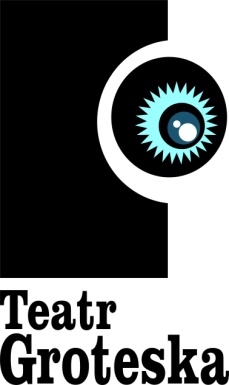 Wymagania minimalne, które musi spełnić wolontariusz:pełna dyspozycyjność w dniach:   30-31 maja 2015r.,umiejętność pracy z dziećmizdolności organizacyjnełatwość nawiązywania kontaktów i pracy w zespole1. Preferowane stanowisko       (zaznacz dowolną ilość stanowisk)2. Doświadczenie w podobnych działaniach…………………………………………………………………………………………………………………………………………………………………………………………………………………………………………………………………………………………………………………………………………………………………………………………………………………………………………………………………………………………………………………………………………………………………………………………………………………………………………………………3. Dlaczego chciałbyś pracować przy naszym Wydarzeniu?…………………………………………………………………………………………………………………………………………………………………………………………………………………………………………………………………………………………………………………………………………………………………………………………………………………………………………………………………………………………………………………………………………………………………………………………………………………………………………………………DANE KONTAKTOWEAnimator czasu wolnego(obowiązki: pomoc przy Smoczych Konkursach na bulwarach Wiślanych w trakcie Pikniku Rodzinnego(30.05 – 31.05),  działalność promocyjna na Pikniku (30-31.05)  )Opiekun smoków(obowiązki: pilotowanie Smoczej Parady, pomoc w organizacji, ustawieniu i przemarszu „parady dziennej”, pomoc przy organizowaniu finału parady na Rynku Głównym (31.05) )Asystent Koordynatora Parady, LOŻA VIP, Bulwary Wiślane, (obowiązki: pomoc przy organizacji Loży VIP na Widowisku Wieczornym (30.05))Imię i nazwiskoWiekKierunek studiówMail Numer komórkowy